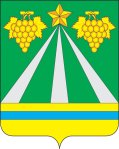 АДМИНИСТРАЦИЯ МУНИЦИПАЛЬНОГО ОБРАЗОВАНИЯ КРЫМСКИЙ РАЙОНПОСТАНОВЛЕНИЕот 29.07.2022	№ 2103город КрымскОб установлении публичного сервитута в целях проведения инженерных изысканий в целях подготовки документации по планировке территории, предусматривающей размещение линейного объекта «Газопровод Анастасиевская-Новороссийск, 2 нитка»В соответствии со статьей 23, главой V.7. Земельного кодекса Российской Федерации, учитывая сообщение о возможном установлении публичного сервитута, размещенное на официальных сайтах администрации муниципального образования Крымский район, администрации Кеслеровского сельского поселения Крымского района администрации Киевского сельского поселения Крымского района, администрации Молдаванского сельского поселения Крымского района, администрации Нижнебаканского сельского поселения Крымского района, администрации Пригородного сельского поселения Крымского района в сети Интернет, рассмотрев ходатайство об установлении публичного сервитута публичного акционерного общества «Газпром» (ОГРН 11027700070518, ИНН 7736050003), описание местоположения границ публичного сервитута, документы, полученные в порядке межведомственного информационного взаимодействия, п о с т а н о в л я ю:1. Утвердить границы публичного сервитута в целях проведения инженерных изысканий в целях подготовки документации по планировке территории, предусматривающей размещение линейного объекта «Газопровод Анастасиевская-Новороссийск, 2 нитка» в отношении частей следующих земельных участков:- земельный участок с кадастровым номером 23:15:0303000:1141 площадью 61723 кв.м, расположенный по адресу: Краснодарский край, Крымский район, в границах ТОО «Красное Знамя» (секция 60, контуры 5, 7, 9, 11, 14, 16), секция 59 (части контуров 17, 30, 35);- земельный участок с кадастровым номером 23:15:0303000:1142 площадью 4170 кв.м, расположенный по адресу: Краснодарский край, Крымский район, в границах ТОО «Красное Знамя» (секция 60, контуры 5, 7, 9, 11, 14, 16), секция 59 (части контуров 17, 30, 35);- земельный участок с кадастровым номером 23:15:0303000:1041 площадью 891644 кв.м, расположенный по адресу: Краснодарский край, Крымский район, в границах СП «Красное Знамя» ООО АПК «Крымская», секция 56 контуры 29, 37; секция 59 контуры 3, 16, 44, 48, 53;- земельный участок с кадастровым номером 23:15:0303000:186 площадью 1128788 кв.м, расположенный по адресу: Краснодарский край, Крымский район, в границах ТОО «Красное Знамя» (секция 2, контуры 1, 5, 11, 14; секция 1, часть контуры 4; секция 56, часть контура 36);- земельный участок с кадастровым номером 23:15:0303000:1031 площадью 178923 кв.м, расположенный по адресу: Краснодарский край, Крымский район, в границах СП «Красное Знамя» ООО АПК «Крымская», секция 56 контуры 29, 37; секция 59 контуры 3, 16, 44, 48, 53;- земельный участок с кадастровым номером 23:15:0303000:791 площадью 375305 кв.м, расположенный по адресу: Краснодарский край, Крымский район, в границах ТОО «Красное знамя»;- земельный участок с кадастровым номером 23:15:0303000:999 площадью 267181 кв.м, расположенный по адресу: Краснодарский край, Крымский район, в границах ТОО «Красное знамя»;- земельный участок с кадастровым номером 23:15:0000000:1246 площадью 2974716 кв.м, расположенный по адресу: Краснодарский край, Крымский район, Киевское сельское поселение, в границах колхоза «Ленинский путь»;- земельный участок с кадастровым номером 23:15:0000000:1526 площадью 1541869 кв.м, расположенный по адресу: Краснодарский край, Крымский район, Киевское сельское поселение, в границах бывшего СПК колхоза «Ленинский путь»;- земельный участок с кадастровым номером 23:15:0804000:228 площадью 506597 кв.м, расположенный по адресу: Краснодарский край, Крымский район, Молдаванское сельское поселение, в границах АОЗТ «Родина» (секция 24, контуры 1-16);- земельный участок с кадастровым номером 23:15:0804000:229 площадью 1044710 кв.м, расположенный по адресу: Краснодарский край, Крымский район, Молдаванское сельское поселение, в границах АОЗТ «Родина» (секция 24, контуры 27, 31, 33, 34, 36, 38, 39);- земельный участок с кадастровым номером 23:15:0825000:52 площадью 1175260 кв.м, расположенный по адресу: Краснодарский край, Крымский район, в границах колхоза имени Фрунзе, секция 11-12, контур 1, секция 22, контуры 2401, 24, 27, 31, 49, 54, 69; секция 24, часть контура 5, контур 92, часть контура 44; секция 44; секция 27, контуры 1, 8, часть контура 17, 54, 173, 168, 169, 174; секция 29, контуры 18, 20;- земельный участок с кадастровым номером 23:15:0825000:1132 площадью 328806 кв.м, расположенный по адресу: Краснодарский край, Крымский район, в границах колхоза имени Фрунзе секция 11-12 часть контура 1;- земельный участок с кадастровым номером 23:15:0825000:1363 площадью 663502 кв.м, расположенный по адресу: Краснодарский край, Крымский район, в границах колхоза имени Фрунзе;- земельный участок с кадастровым номером 23:15:0825000:622 площадью 178896 кв.м, расположенный по адресу: Краснодарский край, Крымский район, колхоз имени Фрунзе секция 11-12, контур 35;- земельный участок с кадастровым номером 23:15:0825000:817 площадью 156433 кв.м, расположенный по адресу: Краснодарский край, Крымский район, в границах колхоза имени Фрунзе, секция 10, часть контура 31;- земельный участок с кадастровым номером 23:15:0825000:858 площадью 612441 кв.м, расположенный по адресу: Краснодарский край, Крымский район, Молдаванское сельское поселение, в 1,5 км. западнее хутора Красный (секция 10 контуры 10, 13, 15-27, 29, 37, 38 согласно графучету бывшего колхоза имени Фрунзе);- земельный участок с кадастровым номером 23:15:0825000:1453 площадью 1700664 кв.м, расположенный по адресу: Краснодарский край, Крымский район, в границах бывшего колхоза имени Фрунзе;- земельный участок с кадастровым номером 23:15:0825000:1169 площадью 80905 кв.м, расположенный по адресу: Краснодарский край, Крымский район, Молдаванское сельское поселение, в границах бывшего колхоза имени Фрунзе, секция 10, часть контура 41;- земельный участок с кадастровым номером 23:15:0825000:1351 площадью 232982 кв.м, расположенный по адресу: р-н Крымский, Молдаванское сельское поселение, в границах бывшего колхоза им. «Фрунзе»;- земельный участок с кадастровым номером 23:15:0000000:2060 площадью 209408 кв.м, расположенный по адресу: Краснодарский край, Крымский район, в границах колхоза имени Фрунзе;- земельный участок с кадастровым номером 23:15:0825000:419 площадью 7509201 кв.м, расположенный по адресу: Краснодарский край, Крымский район, Молдаванское сельское поселение, в границах бывшего колхоза имени Фрунзе;- земельный участок с кадастровым номером 23:15:0825000:1161 площадью 1128768 кв.м, расположенный по адресу: Краснодарский край, Крымский район, в границах колхоза имени Фрунзе;- земельный участок с кадастровым номером 23:15:0825000:754 площадью 748706 кв.м, расположенный по адресу: Краснодарский край, Крымский район, в границах колхоза имени Фрунзе (секция 31, контур 10);- земельный участок с кадастровым номером 23:15:0825000:48 площадью 2240195 кв.м, расположенный по адресу: Краснодарский край, Крымский район, в границах колхоза имени Фрунзе (секция 31, контуры 1, 10, 20, 40, 67; секция 32, контуры 1, 30, 27; секция 33, контуры 1, 17);- земельный участок с кадастровым номером 23:15:0000000:80 площадью 1263362 кв.м, расположенный по адресу: Краснодарский край, Крымский район, Киевское сельское поселение, в границах бывшего СПК колхоза «Ленинский путь» (секция 2, контур 33; секция 11, часть контура 11; секция 17, часть контура 1; секция 27, часть контура 6, контуры 15, 19, 12; секция 38, контур 8; секция 42, контуры 1, 7, 12, 15; секция 43, контур 4; секция 30, часть контура 30; секция 47, часть контура 23; секция 48, часть контура 25; секция 52, контур 36, часть контура 48; секция 54, контур 6, часть контура 5, 12; секция 35, контуры 16, 23, 29, 33; секция 55, контуры 6, 4, 14;- земельный участок с кадастровым номером 23:15:0825000:1165 площадью 27404 кв.м, расположенный по адресу: Краснодарский край, Крымский район, в границах колхоза имени Фрунзе;- земельный участок с кадастровым номером 23:15:0825000:1152 площадью 1241804 кв.м, расположенный по адресу: Краснодарский край, Крымский район, Молдаванское сельское поселение, автомобильная дорога Крымск-Аккерменка, км 8+420м, 950м на северо-восток;- земельный участок с кадастровым номером 23:15:1005000:301 площадью 3194692 кв.м, расположенный по адресу: Краснодарский край, Крымский район, в границах колхоза имени Советской Армии (секция 25, контуры 91, 97, 100, 102, 104, 122, 126, 129, секция 27, контуры 4, 7, 9, 10, 12-14, 16, 21, 23, 27, 31, 34, 37, 38, 42, 45, секция 35 контуры 71, 76, секция 36 контуры 1, 2, 18, часть контура 4, 10, 11, секция 38, контуры 1, 7, 27, 32, 34, 36, секция 39, контуры 6, 8, 69, 71, 72, секция 41, контуры 12, 17, 35, 37, 38, секция 42, контуры 1, 5;- земельный участок с кадастровым номером 23:15:0000000:81 площадью 5171298 кв.м, расположенный по адресу: Краснодарский край, Крымский район, Пригородное сельское поселение, в границах бывшего СХПК «Новоукраинский»;- земельный участок с кадастровым номером 23:15:0000000:2159 площадью 820542 кв.м, расположенный по адресу: Краснодарский край, Крымский р-н, с/пос. Пригородное, в границах бывшего СХПК «Новоукраинский»;- земельный участок с кадастровым номером 23:15:0926000:1446 площадью 172001 кв.м, расположенный по адресу: Краснодарский край, Крымский район, Пригородное сельское поселение, в границах СХПК «Новоукраинский» секция 19, контуры 73, 74, 75, 77;- земельный участок с кадастровым номером 23:15:0000000:1440 площадью 172001 кв.м, расположенный по адресу: Краснодарский край, Крымский район, Пригородное сельское поселение, в границах СХПК «Новоукраинский» секция 19, контуры 73, 74, 75, 77;- обособленный земельный участок с кадастровым номером 23:15:0926000:1434 площадью 27442 кв.м, входящий в состав единого землепользования с кадастровым номером 23:15:0000000:81 площадью 5171298 кв.м, расположенный по адресу: Краснодарский край, Крымский район, Пригородное сельское поселение, в границах бывшего СХПК «Новоукраинский»;- земельный участок с кадастровым номером 23:15:0000000:1441 площадью 142281 кв.м, расположенный по адресу: Краснодарский край, Крымский район, Пригородное сельское поселение, в границах СХПК «Новоукраинский» секция 19, контуры 73, 74, 75, 77, согласно сведениям о границах публичного сервитута (прилагаются).2. Срок публичного сервитута, указанного в пункте 1 настоящего постановления, составляет 11 месяцев.3. Срок, в течение которого использование земельных участков (их частей), указанных в пункте 1 настоящего постановления, в соответствии с их разрешенным использованием будет невозможно или существенно затруднено в связи с осуществлением публичного сервитута, не устанавливается.4. Размещение линейного объекта «Газопровод Анастасиевская-Новороссийск, 2 нитка» предусмотрено схемой территориального планирования Российской Федерации в области федерального транспорта (в части трубопроводного транспорта), утвержденной распоряжением Правительства Российской Федерации от 6 мая 2015 года № 816-р.5. Порядок расчета и внесения платы:1) плата за публичный сервитут в отношении земельного участка, находящегося в государственной или муниципальной собственности и не обремененного правами третьих лиц, устанавливается в размере 0,01 процента кадастровой стоимости такого земельного участка за каждый год использования этого земельного участка;2) плата за публичный сервитут в отношении земельных участков, указанных в подпункте 1 настоящего пункта, вносится ПАО «Газпром» единовременным платежом не позднее шести месяцев со дня принятия решения об установлении публичного сервитута.6. ПАО «Газпром» привести земельные участки, указанные в пункте 1 настоящего постановления, в состояние, пригодное для его использования в соответствии с видом разрешенного использования, в сроки, предусмотренные пунктом 8 статьи 39.50 Земельного кодекса Российской Федерации.7. Отделу по взаимодействию со СМИ администрации муниципального образования Крымский район (Безовчук) обнародовать настоящее постановление путем размещения на официальном сайте администрации муниципального образования Крымский район www.krymsk-region.ru, зарегистрированном в качестве средства массовой информации.8. Управлению имущественных отношений администрации муниципального образования Крымский район (Самыгина) обеспечить в течение 5 рабочих дней со дня принятия настоящего постановления:1) опубликование постановления (за исключением приложений к нему) в порядке, установленном для официального опубликования (обнародования) муниципальных правовых актов уставом сельского поселения Крымского района, по месту нахождения земельных участков, указанных в пункте 1 настоящего постановления;2) направление копии постановления правообладателям земельных участков, в отношении которых установлен публичный сервитут;3) направление в Управление Федеральной службы государственной регистрации, кадастра и картографии по Краснодарскому краю копии постановления и сведений о границах публичного сервитута для внесения сведений в Единый государственный реестр недвижимости в порядке, предусмотренном Федеральным законом от 13 июля 2015 года № 218-ФЗ «О государственной регистрации недвижимости»;4) направление в ПАО «Газпром» копии постановления, а также сведений о лицах, являющихся правообладателями земельных участков, в отношении которых установлен публичный сервитут.9. Контроль за выполнением настоящего постановления возложить на заместителя главы муниципального образования Крымский район С.В.Леготину.10. Постановление вступает в силу со дня подписания.Заместитель главы муниципального образования Крымский район С.В.Леготина
